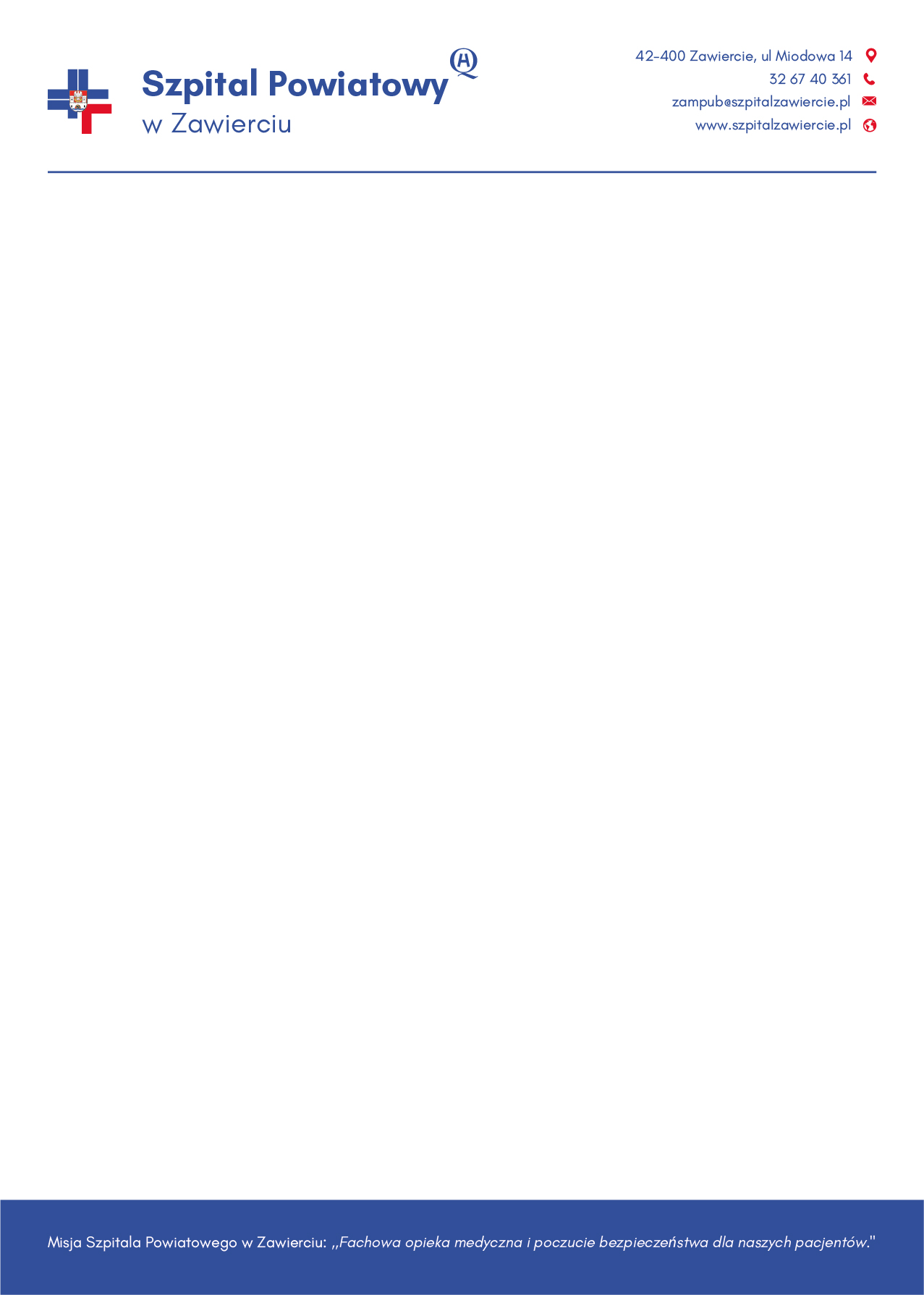 Znak  sprawy:  DZP/US/01/2020OGŁOSZENIE O ZAMÓWIENIUna usługi społeczne o wartości poniżej 750 000 EURO, do których zastosowanie mają przepisy art. 138g ustawy            z dnia 29 stycznia 2004 r. Prawo zamówień publicznych (t.j. Dz. U. z 2019r. poz. 1843 z późn.zm.).I 	Przedmiot  Zamówienia.Przedmiot zamówienia wg CPV: 79.10.00.00-51.	Przedmiotem zamówienia jest świadczenie usług prawniczych w postaci „Kompleksowej obsługi prawnej działalności Zamawiającego - Szpital Powiatowy w Zawierciu w okresie 36 miesięcy od daty zawarcia umowy.2.	Zamawiający nie dopuszcza składania ofert częściowych.3. 	Obsługa prawna Zamawiającego w całym okresie obowiązywania umowy polegać będzie na udzielaniu pomocy prawnej w związku z wykonywaniem przez Zamawiającego działalności leczniczej, a w szczególności w następującym zakresie:- 	spraw pracowniczych, w tym także spraw związanych z działalnością organizacji związkowych oraz spraw kadrowo-płacowych, a także bhp;- 	spraw organizacyjnych, w tym także obsługa posiedzeń Rady Społecznej;- 	spraw związanych z udzielaniem świadczeń opieki zdrowotnej przez Zamawiającego;- 	zamówień publicznych;- 	spraw związanych z kontraktowaniem, weryfikacją świadczeń medycznych i statystyki medycznej, a w tym także spraw związanych z zawarciem, realizacją i rozwiązywaniem umów o udzielanie świadczeń zdrowotnych finansowanych ze środków publicznych;- 	działania inspektora ds. obronnych; -	działania inspektora ds. ppoż.;-	działalności działu księgowości;- 	działalności działu technicznego;- 	działalności działu informatyki;- spraw związanych z ochroną danych osobowych, w tym także danych o stanie zdrowia pacjentów;- 	innych spraw i zagadnień zleconych przez Dyrektora lub któregokolwiek z Zastępców Dyrektora.4.	Usługa będzie realizowana w formie dyżurów (obecności) radcy prawnego lub adwokata działającego w imieniu Wykonawcy w siedzibie Zamawiającego lub w innym wskazanym przez Zamawiającego miejscu, a także telefonicznie, pocztą elektroniczną lub poprzez inne środki porozumiewania się na odległość.5.	Szczegółowe wymagania Zamawiającego co do przedmiotu zamówienia zostały przedstawione 
w Załączniku nr 3 do ogłoszenia.6.	Realizacja przedmiotu zamówienia będzie następować na zasadach określonych w umowie, której wzór stanowi Załącznik nr 4 do ogłoszenia.II   Miejsce oraz termin składania i otwarcia ofert.1.	Ofertę należy złożyć  w formie pisemnej (Szpital Powiatowy w Zawierciu, ul. Piłsudskiego 80 – Dział Zamówień Publicznych II p., pokój 217) nie później niż do dnia 25.06.2020 do godz. 10.00  2. Zamawiający dopuszcza możliwość złożenia oferty drogą elektroniczną na adres e-mail: zampub@szpitalzawiercie.pl3. Zamawiający otworzy oferty w dniu 25.06.2020r. o godz.1015 w pomieszczeniu Działu Zamówień  Publicznych Szpitala Powiatowego w Zawierciu, 42-400 Zawiercie, ul. Piłsudskiego 804. Wszystkie oferty złożone po terminie podanym powyżej zostaną zwrócone Wykonawcom bez otwierania.III 	Kryteria oceny ofert.Zamawiający udzieli zamówienia Wykonawcy, który zaoferuje najkorzystniejszą ofertę, tj. uzyska najwyższą ilość punktów według kryteriów oceny ofert.Kryteriami oceny ofert w postępowaniu są: - Cena 		- 	60 %,- Doświadczenie	-	40 %.IV. Zamawiający zastrzega sobie prawo do: zmiany ogłoszenia i warunków niniejszego postępowania oraz odwołania postępowania na każdym jego etapie bez podania przyczyn.Załączniki:Istotne Warunki Zamówienia (Zał. nr 1).Formularz oferty (Zał. nr 2)Wzór umowy  (Zał. nr 3).Zawiercie, dnia 22.06.2020r. 	